Приложение №2к Положению о порядке формирования утверждения ведения и размещения винформационной системе в сфере закупок
планов закупок товаров, работ, услуг для(муниципальных)(государственныхпредприятий в 2021 г.Тищенко2021 годдополнение к Плану заупок товваров, работ, услуг для обеспечения нужд МУП "СЖКХ" на 2021 годЖКХ"Антонов2021 годНаименование заказчика	МУП "Слободзейское жилищно	комунальное хозяйство"Адрес нахождения заказчика	г.Слободзея ул.Новосавицкая 14	АТелефон заказчика	0-557-2-45-58Электронная почта заказчика	риукН-акуа-гет(а>та11.Г11Вид документабазовый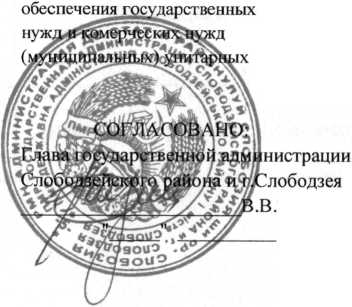 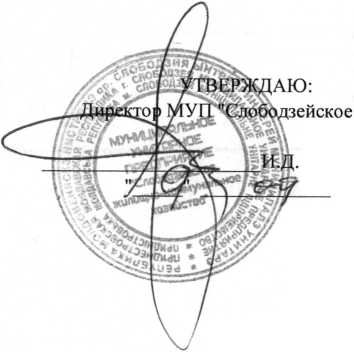 Инженер ПТО МУП «Слободзейское ЖКХ»Калинчук И.С.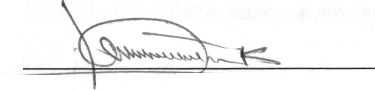 № п/пнаименование направления расходованияСумма, рублей ПМРдата, содержание и обоснование вносимых в план закупок изменений (подлежит заполнению при внесении в план закупок)123417Закупка мусоровозадо 500 00010.09.2021г. (производственная необходимость)